专业人员继续教育管理系统单位注册及角色认定流程登陆网址：http://gdrst.gdhrss.gov.cn/publicfiles/business/htmlfiles/jxjyglxt/index.html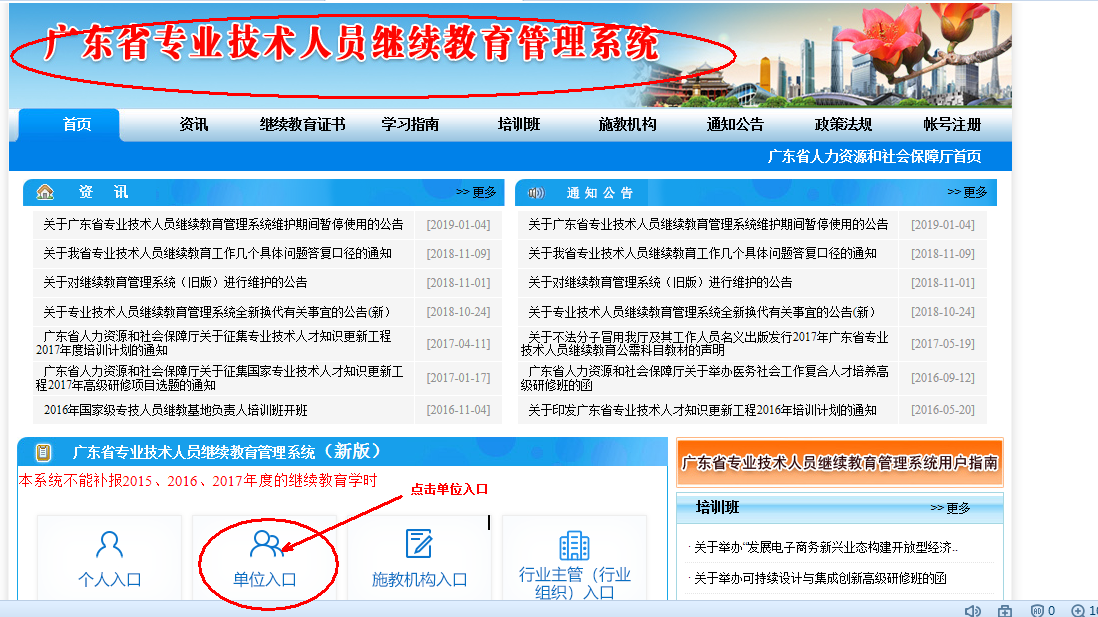 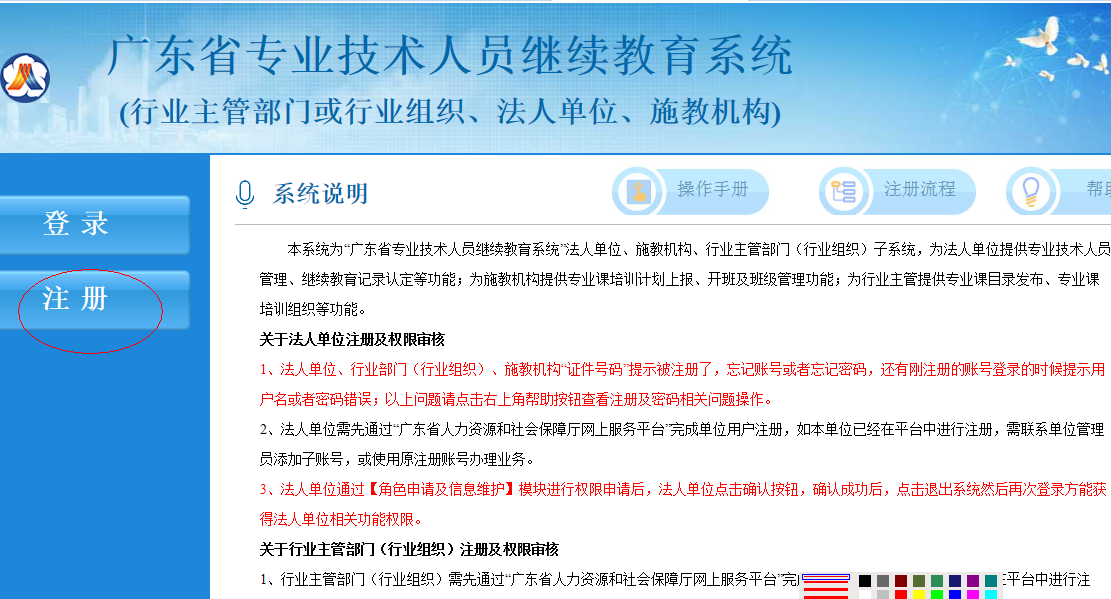 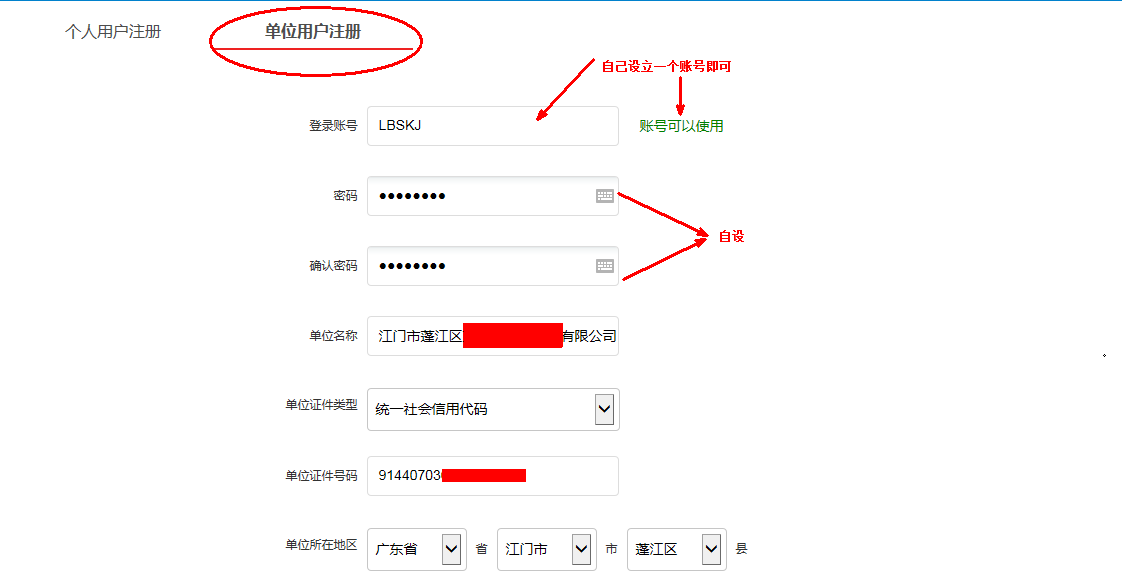 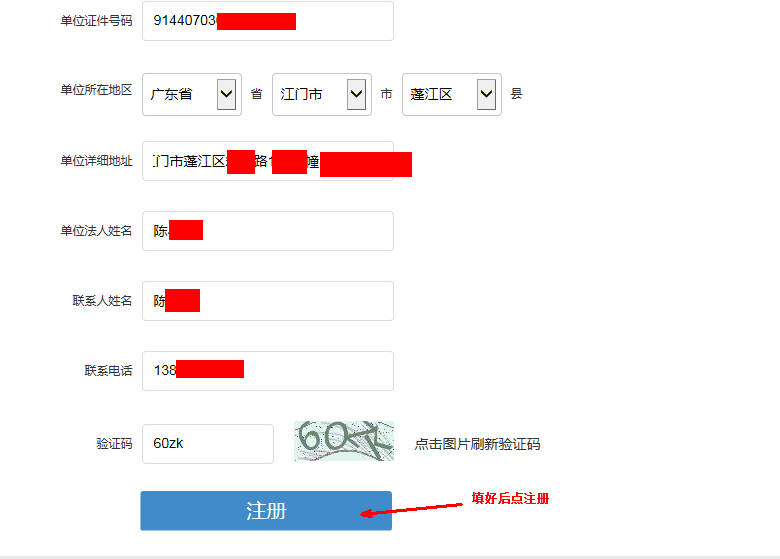 
成功注册后，退出，再用刚注册的账号和密码重新登录进去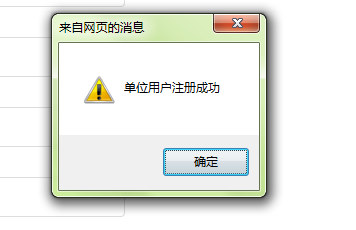 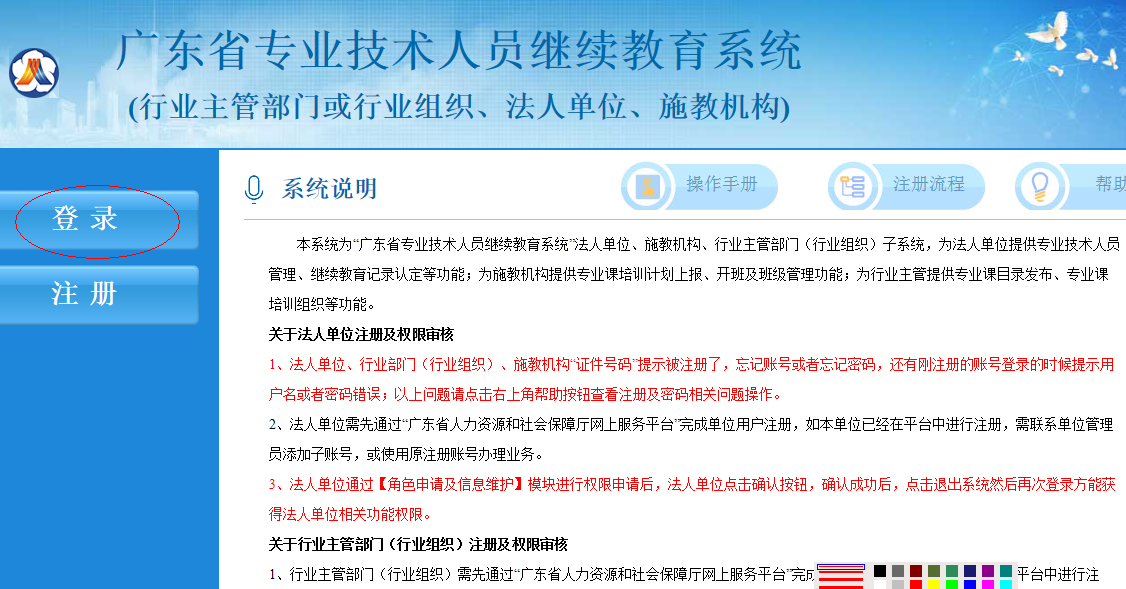 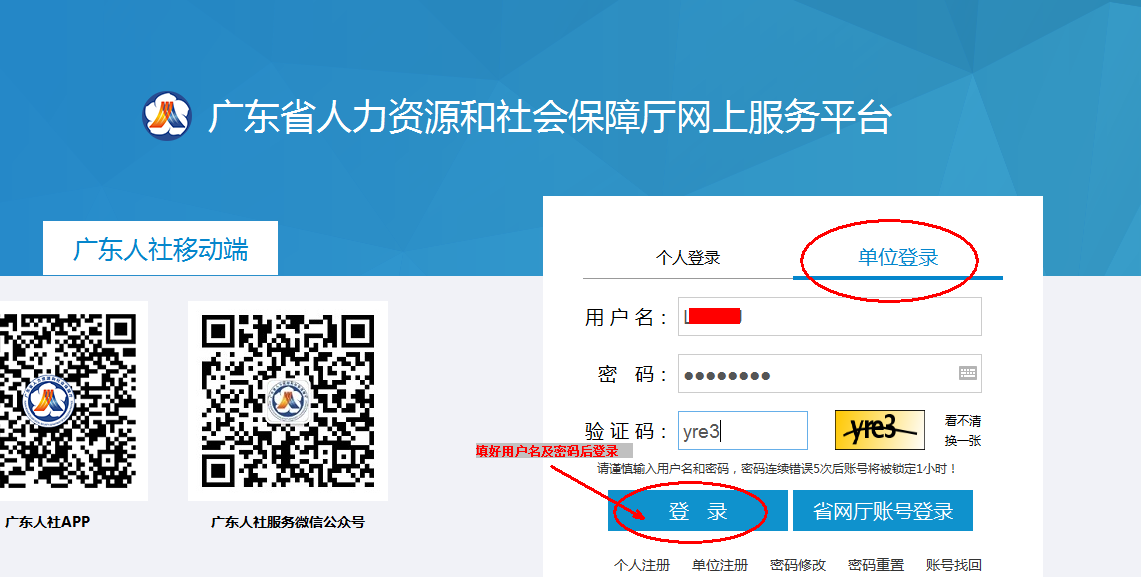 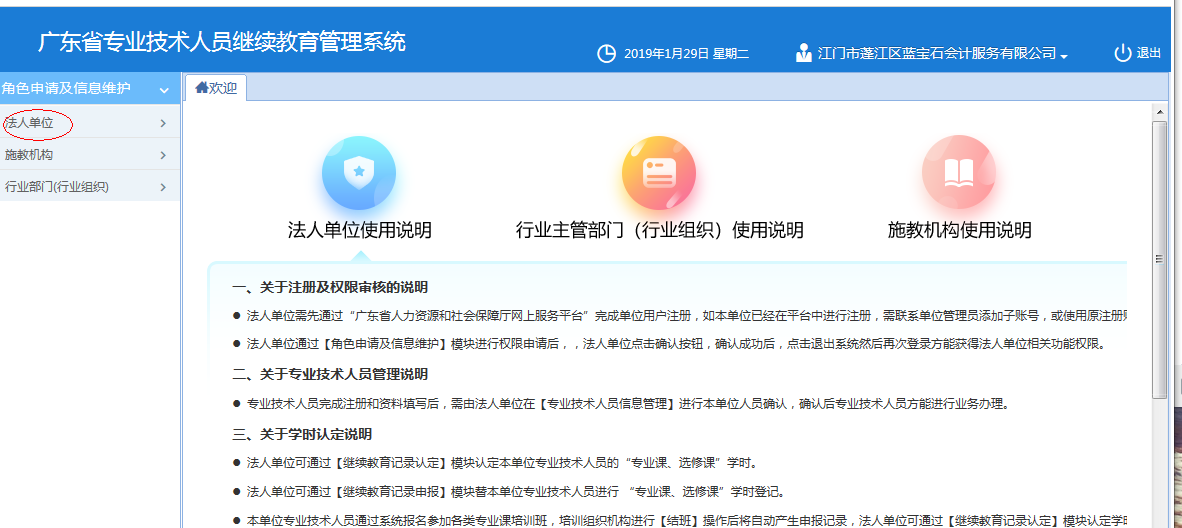 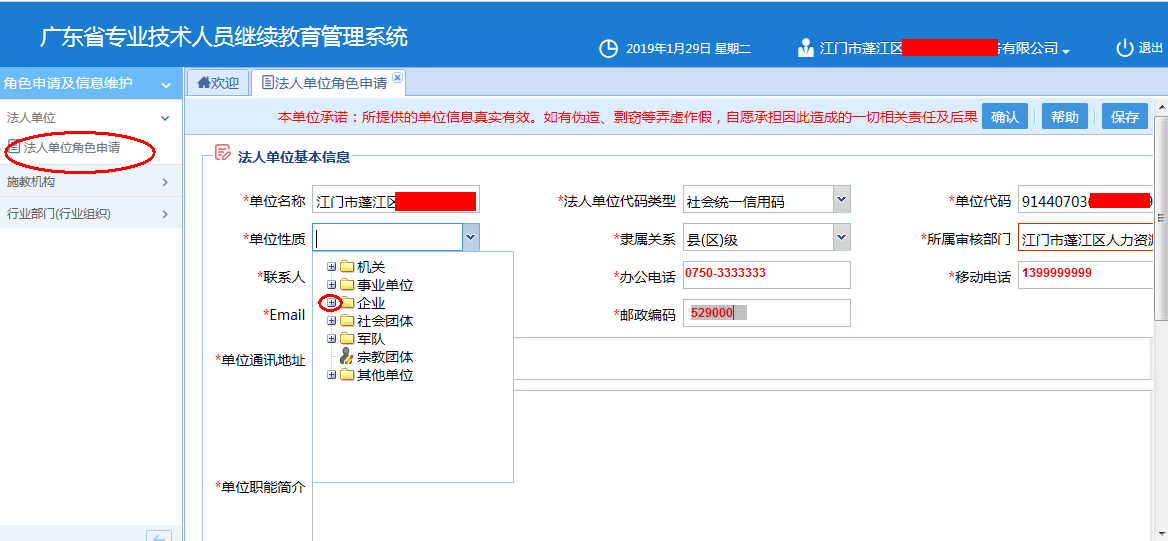 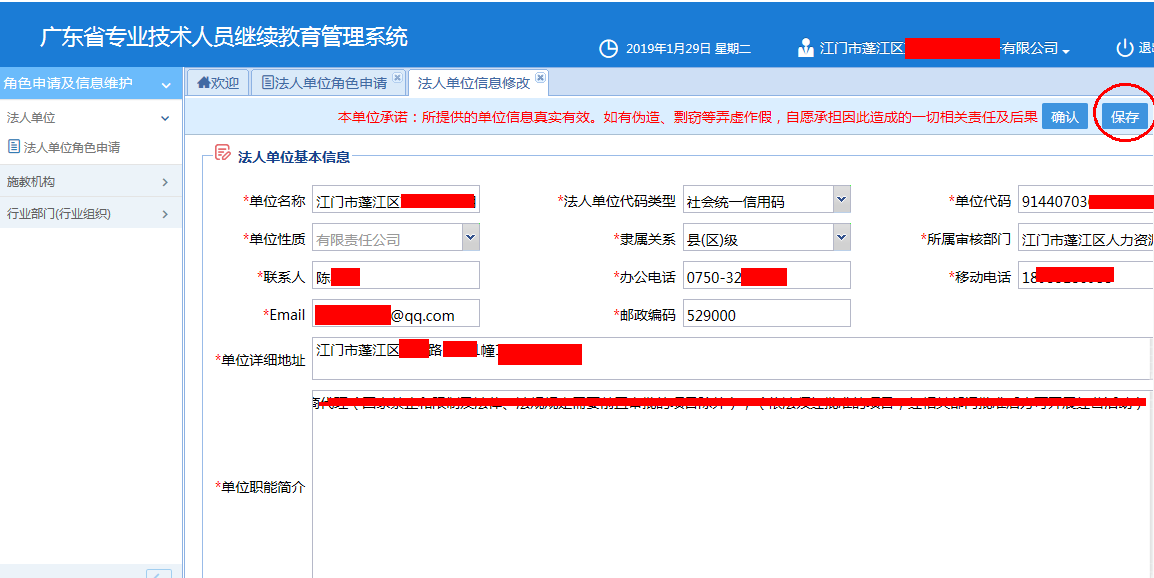 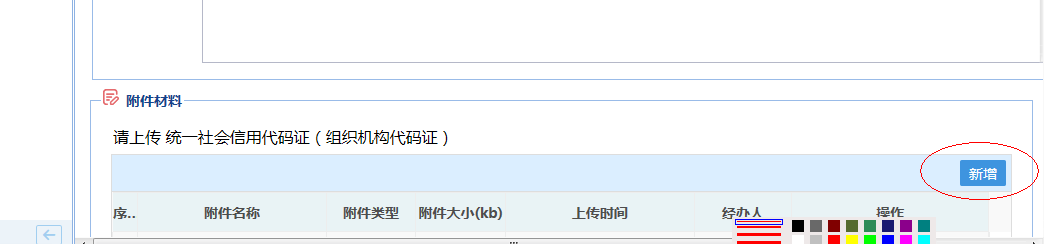 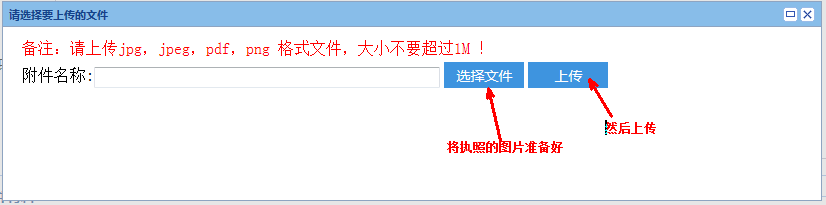 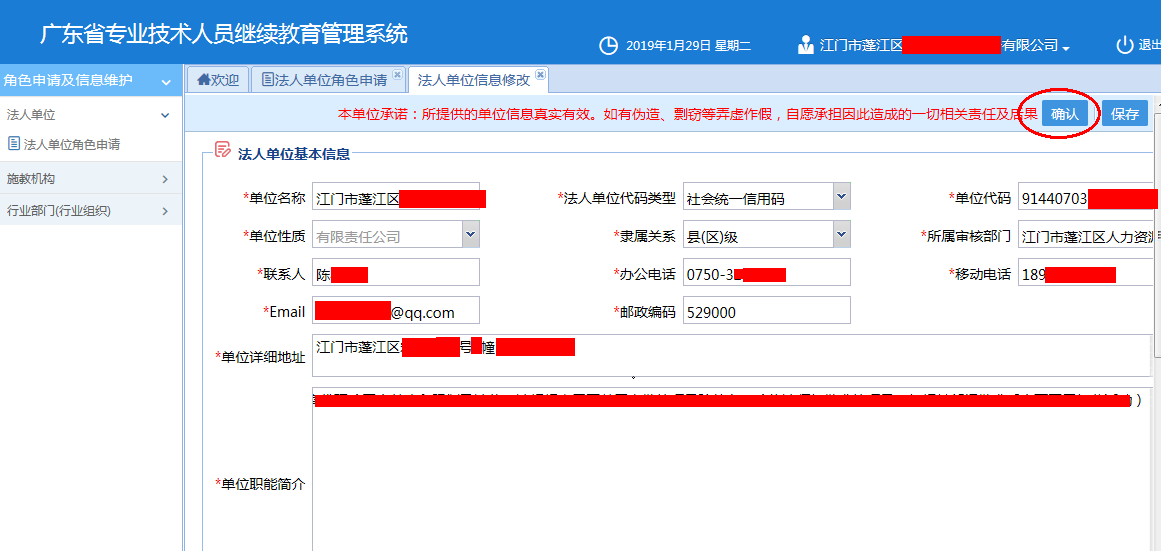 单位注册及角色认定成功然后，请退出重新登录，才能进行人员认定！